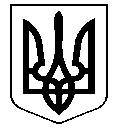 САЗОНО-БАЛАНІВСЬКА ЗАГАЛЬНООСВІТНЯ ШКОЛА І-ІІ СТУПЕНІВБОГОДУХІВСЬКОЇ РАЙОННОЇ РАДИ ХАРКІВСЬКОЇ ОБЛАСТІНАКАЗ22.04.2020                                      Сазоно-Баланівка                        №  34Про проведення позапланової інвентаризації залишку швидкопсувних продуктів харчування та продуктів, термін використання яких спливаєКеруючись Положенням про інвентаризацію активів та зобов’язань, затвердженого наказом Міністерства фінансів України від 02.09.2014 №879. зареєстрованого в Міністерстві юстиції України 30 жовтня 2014 р. за                            № 1365/26142 (із змінами), в зв’язку з подовженням карантину, довготривалим зберіганням, з метою інвентаризації залишку швидкопсувних продуктів харчування, та продуктів, термін використання яких спливає, економного та раціонального використання бюджетних коштів, недопущення їх розтрачанняНАКАЗУЮ:1. Провести позапланову інвентаризацію залишку швидкопсувних продуктів харчування та продуктів, термін використання яких спливає.2. Позапланову інвентаризацію провести 22 квітня 2020 року.3. Включити до складу позапланової інвентаризаційної комісії:Голова комісії – Жирякова Н.В., заступник директора з навчально-виховної роботиЧлени комісії: Чуб В.М., голова ПК закладу, Стеценко Н.Т., відповідальний за організацїю харчування учнів.4. Скласти за результатами проведеної інвентаризації протокол, де відобразити висновки щодо виявлених розбіжностей між фактичною наявністю активів і зобов’язань та даними бухгалтерського обліку, а також пропозиції щодо їх урегулювання.5. Буткевич С.М., комірнику, підготувати продукти харчування до інвентаризації.6. Контроль за виконанням наказу залишаю за собою.Директор Сазоно-Баланівської ЗОШ І-ІІ ст.                           Ж.КАРПЕНКО